	Tillståndsnr:      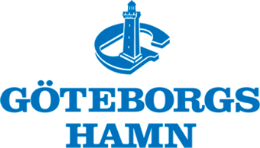  Tillfälligt Hetarbetstillstånd(inom Göteborgs Energihamn)Gäller för tiden fr.o.m.      	t.o.m.      	Arbetsplats (+ koordinater):      	Anläggningens föreståndare för brandfarlig vara:      	  Telefon:      	Arbetet utförs av (namn+företag):            	  Telefon:      	Ansvarig arbetsledare:	     	  Telefon:      	Arbetstillstånd utkvitteras hos:	     	Jag har tagit del av och förstått ovanstående information och villkor för detta tillstånd.__________________________________	__________________________________Utförares / arbetsledares underskrift	Föreståndare för brandfarlig vara inom aktuellt arbetsområdeUtfärdares underskrift 	  Datum: 20     Säkerhetsföreskrifter Föreståndaren för brandfarlig vara är ansvarig för att hetarbetet bedrivs enligt gällande bestämmelser.(Att hantering av brandfarlig vara sköts enligt för arbetet gällande villkor och restriktioner, att relevanta ändringar i verksamheten kommuniceras till berörda entreprenörer med mera) 	Tillståndsmottagare (Utförare eller arbetsledare) är ansvarig för att arbetet utförs enligt villkoren i tillståndet inklusive denna baksida. Det vill säga att rätt utrustning finns på plats, att instruktioner i tillståndet följs. Ansvarig arbetsledare är ansvarig för att utförarna har rätt kompetens, utbildning och utrustning. Exempelvis att Heta arbeten certifikat finns i de fall detta är branschpraxis (bland annat värmningsarbeten samt svets, skär och takläggningsarbeten) samt att gasmätning görs av person med rätt kompetens. Rätt kompetens varierar beroende på det aktuella arbetsstället och arbetet. I tveksamma fall skall utfärdare och/eller föreståndare delta i bedömningen.Hetarbete är allt arbete med öppen låga, gnistbildande och värmebildande verktyg som kan ge gnista eller värme som är tillräckliga för att antända en välkarburerad antändbar gas. Exempel på hetarbeten inom oljehamnen är: värmepistoler, svetsutrustning, kapmaskin, batteridriven skruvdragare. Elutrustning, som ej är i Ex-klassat utförande, mobiltelefoner, kameror, videoutrustning och mätutrustning som drivs med batteri. Arbeten med grävmaskin, skylift och liknande. Biltrafik inom exklassade zoner. Ej exklassade pumpar och fläktar. Tryckluftsdriven utrustning kräver vanligtvis ej något hetarbetstillstånd (förutsatt att det ej finns risk för mekaniska gnistor under själva arbetet.)Innan arbetet påbörjas:Allt lättantändligt material avlägsnas från arbetsplatsen inom 15 meter. Vid torr väderlek skall marken vattnas. Oljespill på mark skall saneras.Markbrunnar tätas inom 15 meter från arbetsplatsen.Vid inomhusarbete skall brandcellsgränser ses över och vid behov tätas. Vid arbete med risk för ansamling av brandfarliga gaser skall ventilationen anpassas för att eliminera denna risk. Observera att explosionsskyddad ventilationsutrustning kan krävas i vissa fall.Arbetsplatsens släckutrustning skall förvaras lättillgängligt. All personal skall kunna hantera den rätt.Gasflaskor märks med väl synlig skylt enligt gällande standard. Gassvetsaggregaten skall vara försedda med bakslagskydd, backventiler, fastplacerad avstängningsnyckel och skyddshandske. Efter utfört arbete och vid arbetsdagens slut placeras utrustningen på anvisad plats. Vid arbete där en konstruktion kan leda värme till brännbart material (takläggning, svets på balk i vägg med mera) kontrolleras regelbundet att det ej pågår begynnande glödbrand eller risk för antändning. Kontroll skall också utföras vid paus / rast eller i samband med avslutat arbete därefter görs ytterligare kontroller minst en timme efter avslutat arbete.Vissa områden inom oljehamnsområdet kan vara kontaminerade av tidigare spill. Vid framsipprande läckage i samband med exempelvis grävning skall arbetet omedelbart avbrytas tills läckaget konstaterats vara ofarligt ur brand- och explosionshänseende. Elledningar och manöveranordningar för svetsaggregat och belysning med mera skall vara hela och väl skyddade från mekanisk åverkan. Ansluten elutrustning får ej lämnas obevakad på arbetsplatsen. Svetsaggregatens återgångsledning placeras så nära svetsstället som möjligt.Förbud mot ej exskyddade mobiltelefoner råder inom vissa zoner. Generellt rökförbud råder inom Energihamnens område. Rökning är dock tillåten i särskilt anvisade utrymmen.Vid arbeten där gasmätning krävs skall denna dokumenteras skriftligt antingen på denna blankett eller i annan dokumentation. Dokumentationen skall åtminstone innefatta nedanstående punkter.Gasmätning: Datum: 		Tid: 		Värde: 	% LEL	Kontrollant: 	Datum: 		Tid: 		Värde: 	% LEL	Kontrollant: 	Arbetsbeskrivning:Tillståndsvillkor:	Gnistskydd används	 Brunnar täckes	 Egen kontinuerlig gasmätning 	Arbetsplatsen gasfriförklaras innan arbetet påbörjas	 Arbetsplatsen bevakas av    st. säkerhetsvakter	Ej hetarbete vid pumpning/hantering av brandfarligvara klass 1 eller 2a inom    meter	Ej hetarbete vid kaj när fartyg hanterar brandfarligvara klass 1 eller 2a	Närliggande depå informeras innan arbetet påbörjas      .	Vatten från brandpost dras fram till arbetsplatsen 	 Pulversläckare 2 st. á 12 kg placeras vid arb.platsen	Flamdetektorer stängs av 	 Ledningsvakt informeras	Tillstånd från fartyg & kontroll av befintlig/sista last/slop ej brandfarlig vara klass 1 & 2aTillståndet gäller endast i kombination med giltigt arbetstillstånd.Tillämpliga säkerhetsföreskrifter på blankettens baksida skall följas om ej annat avtalats.Hamnkontor meddelas dagligen innan hetarbete påbörjas på tel. 368 75 23 (Dagtid) eller 368 75 25 (kvällar och helger).Vid olycka, larm, utsläpp eller övning skall arbeten omedelbart avbrytas. Vid arbete efter 16:00 skall hamnkontoret underrättas.Om förhållanden som tid, plats eller andra väsentliga förutsättningar ändras krävs nytt tillstånd.